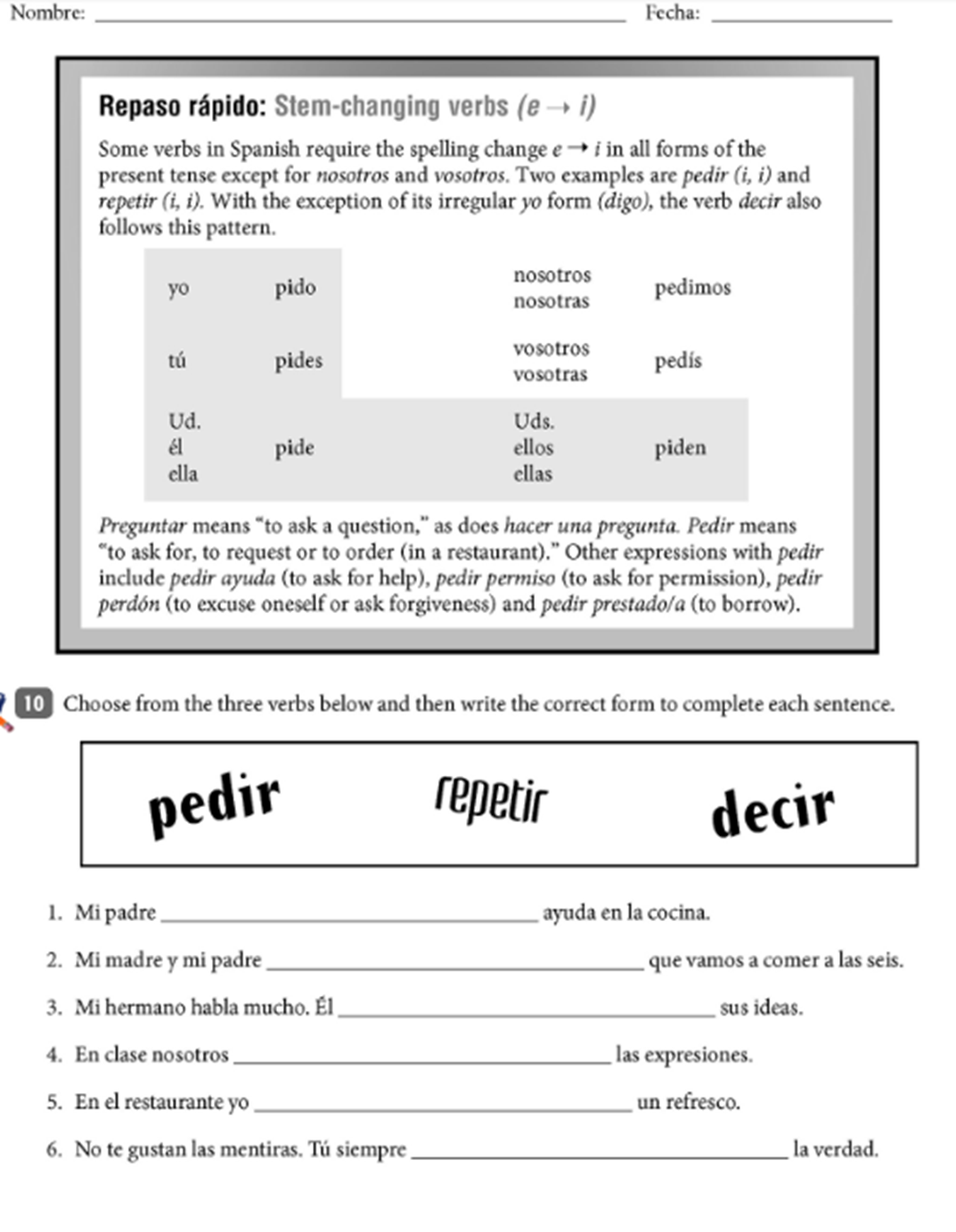 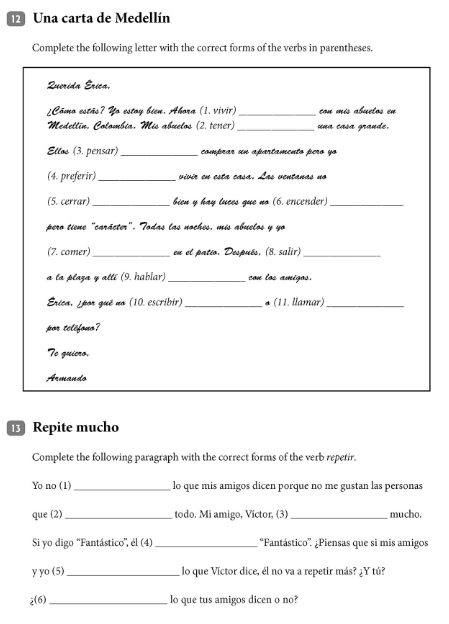 Nombre: ________________________________________________Unidad 7, Lección A, Vocabulario 1 – Las diversionesEl pasatiempo – pastime, leisure activityEl básquetbol (el baloncesto) – basketballHacer aeróbicos – to do aerobics (exercise) Jugar (ue) al / a la … – to play …El fútbol americano – footballEl voleibol – volleyballLos videojuegos – videogamesEl ajedrez – chessLas damas – checkersLas cartas – playing cardsAntes de … - beforeDespués de … - afterLas telenovelas – soap operaEl televisor – television setEl minuto – minuteEl programa – programPoder (ue) – to be able toLa vida – lifeEl equipo – teamTodavía – yetEsta noche – tonightVolver (ue) – to return, to go back, to come backCostar (ue) – to costRecordar (ue) – to rememberDibujar – to drawEl jugador / la jugadora – playerGanar – to winPerder (ie) – to lose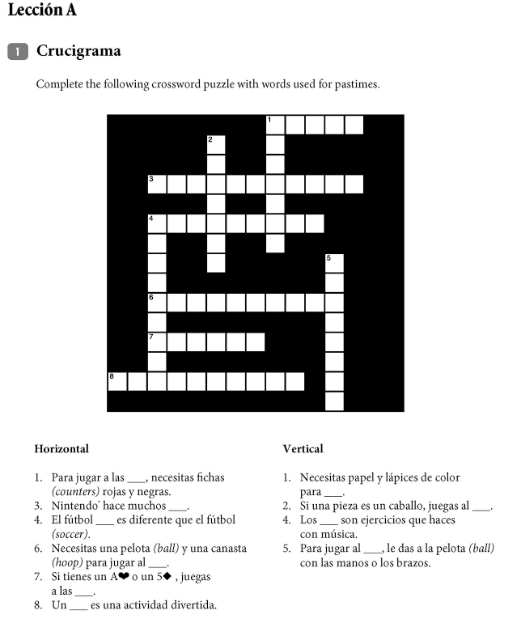 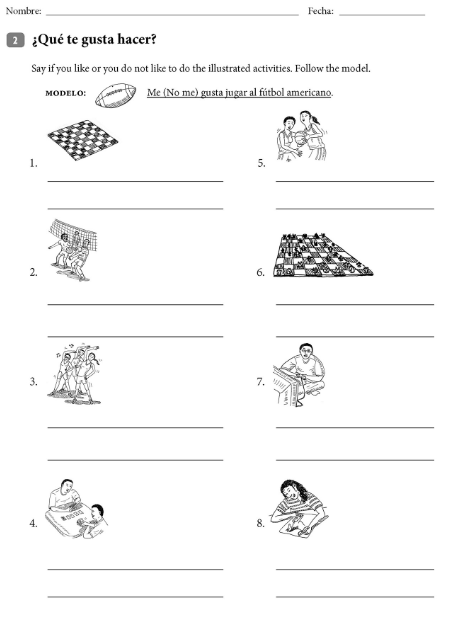 